DeclarationAuthor 1: The person signed hereupon named .............................................................................................., PIN/similar personal id code ................................................................................................................................................, by lying down my signature on this present application form I declare that I have been informed about the provisions in the Competition Regulations and do accept the terms and conditions therein, and by providing my artwork for participation in the competition I do transfer for free and without a time period burden to the benefit of Lyben Karavelov Regional Library Ruse all rights as defined in the Bulgarian Act on Author rights and related rights on artwork sent.Declared by: ..................................               ..............................................................................................                                         /signature/                                       /Names written by applicant as written in ID document /Author 2: The person signed hereupon named .............................................................................................., PIN/similar personal id code ................................................................................................................................................, by lying down my signature on this present application form I declare that I have been informed about the provisions in the Competition Regulations and do accept the terms and conditions therein, and by providing my artwork for participation in the competition I do transfer for free and without a time period burden to the benefit of Lyben Karavelov Regional Library Ruse all rights as defined in the Bulgarian Act on Author rights and related rights on artwork sent.Declared by: ..................................               ..............................................................................................                                         /signature/                                       /Names written by applicant as written in ID document /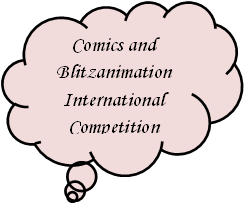 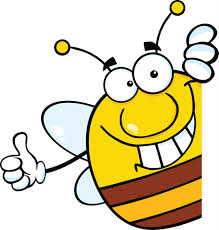 APPLICATION FORMAPPLICATION FORMAPPLICATION FORMAPPLICATION FORMAPPLICATION FORMAPPLICATION FORMAPPLICATION FORMAPPLICATION FORMAPPLICATION FORMDeadline 30 August 201530 August 201530 August 201530 August 201530 August 201530 August 201530 August 201530 August 2015Address to be sent to E-mail:Теl.:7000 Ruse, BulgariaLyben Karavelov Regional Library, Exhibition Museum of the Comics1, Dondukov – Korsakov St.,service@libruse.bg, libruse@libruse.bg + 359 82 820 126; fax : +359 82 820134; mob.: +359 878 5749167000 Ruse, BulgariaLyben Karavelov Regional Library, Exhibition Museum of the Comics1, Dondukov – Korsakov St.,service@libruse.bg, libruse@libruse.bg + 359 82 820 126; fax : +359 82 820134; mob.: +359 878 5749167000 Ruse, BulgariaLyben Karavelov Regional Library, Exhibition Museum of the Comics1, Dondukov – Korsakov St.,service@libruse.bg, libruse@libruse.bg + 359 82 820 126; fax : +359 82 820134; mob.: +359 878 5749167000 Ruse, BulgariaLyben Karavelov Regional Library, Exhibition Museum of the Comics1, Dondukov – Korsakov St.,service@libruse.bg, libruse@libruse.bg + 359 82 820 126; fax : +359 82 820134; mob.: +359 878 5749167000 Ruse, BulgariaLyben Karavelov Regional Library, Exhibition Museum of the Comics1, Dondukov – Korsakov St.,service@libruse.bg, libruse@libruse.bg + 359 82 820 126; fax : +359 82 820134; mob.: +359 878 5749167000 Ruse, BulgariaLyben Karavelov Regional Library, Exhibition Museum of the Comics1, Dondukov – Korsakov St.,service@libruse.bg, libruse@libruse.bg + 359 82 820 126; fax : +359 82 820134; mob.: +359 878 5749167000 Ruse, BulgariaLyben Karavelov Regional Library, Exhibition Museum of the Comics1, Dondukov – Korsakov St.,service@libruse.bg, libruse@libruse.bg + 359 82 820 126; fax : +359 82 820134; mob.: +359 878 5749167000 Ruse, BulgariaLyben Karavelov Regional Library, Exhibition Museum of the Comics1, Dondukov – Korsakov St.,service@libruse.bg, libruse@libruse.bg + 359 82 820 126; fax : +359 82 820134; mob.: +359 878 574916Date of forum09 November 201509 November 201509 November 201509 November 201509 November 201509 November 201509 November 201509 November 2015TitleTitleTitleTitleTitleTitleTitleTitleTitleCategoryCategoryCategoryCategoryCategoryCategoryCategoryCategoryCategoryComics                     Comics                     Comics                     Comics                     BlitzanimationBlitzanimationBlitzanimationTechniqueTechniqueTechniqueTechniqueTechniqueTechniqueTechniqueTechniqueTechniquePagesPagesPagesPagesPagesMinutesMinutesMinutesMinutesYear of productionYear of productionYear of productionYear of productionYear of productionYear of productionYear of productionYear of productionYear of productionAuthorsAuthors1. Author/ text 1. Author/ text 1. Author/ text 1. Author/ text 2. Artist/actor2. Artist/actor2. Artist/actorFirst nameFamily nameFirst nameFamily nameDate of birthDate of birthDate/month/year………….  …………..  ………………..  Date/month/year………….  …………..  ………………..  Date/month/year………….  …………..  ………………..  Date/month/year………….  …………..  ………………..  Date/month/year………….  …………..  ………………..  Date/month/year………….  …………..  ………………..  Date/month/year………….  …………..  ………………..  AddressAddressStreet………………………………………..Town…………………………………………..Country/code…………………………………Street………………………………………..Town…………………………………………..Country/code…………………………………Street………………………………………..Town…………………………………………..Country/code…………………………………Street………………………………………..Town…………………………………………..Country/code…………………………………Street ………………………………………………….Town………………………………………………..Country/code ………………………………….Street ………………………………………………….Town………………………………………………..Country/code ………………………………….Street ………………………………………………….Town………………………………………………..Country/code ………………………………….Contact info:Теl.e-mailContact info:Теl.e-mailNationalityNationalityDate Date Date SignatureSignatureSignatureSignatureSignatureSignature